                 Załącznik 1: 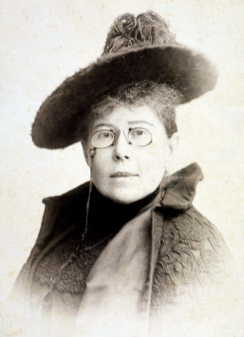 Załącznik 2: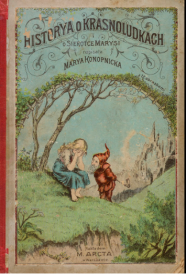 Załącznik 3: Nagranie prawnuczki Marii Konopnickiej: https://drive.google.com/file/d/10yOuAt7Lpqhn-Jyqxq6v8zwbe1rMHXQ4/vie w?usp=sharing Załącznik 4: Wideo z Muzeum Marii Konopnickiej w Żarnowcu: https://muzeumzarnowiec.pl/film/ Załącznik 5: 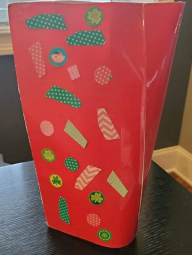 Załącznik 6:Załącznik 7: Maria Konopnicka ,, Czy to bajka czy nie bajka?’’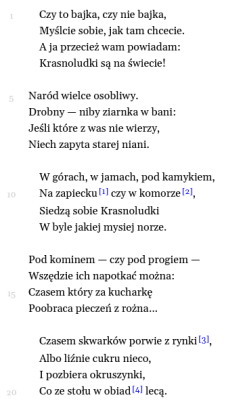 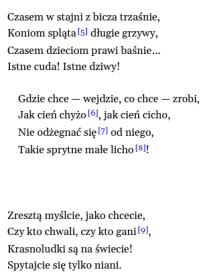 Załącznik 8: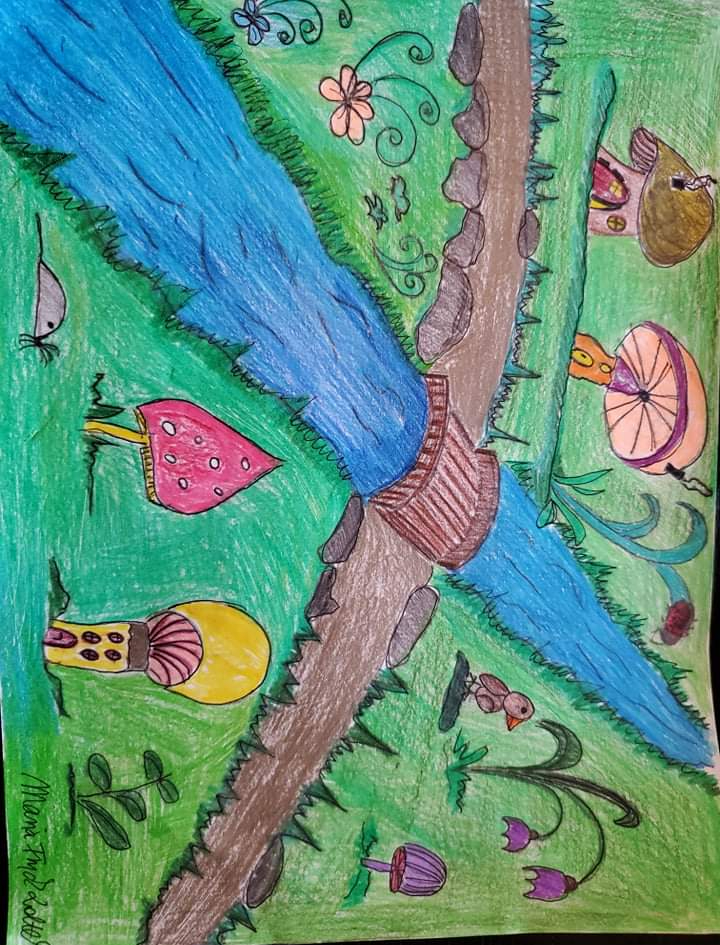 Załącznik 9: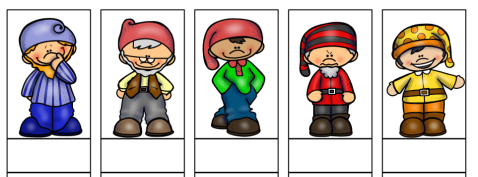 Załącznik 10: 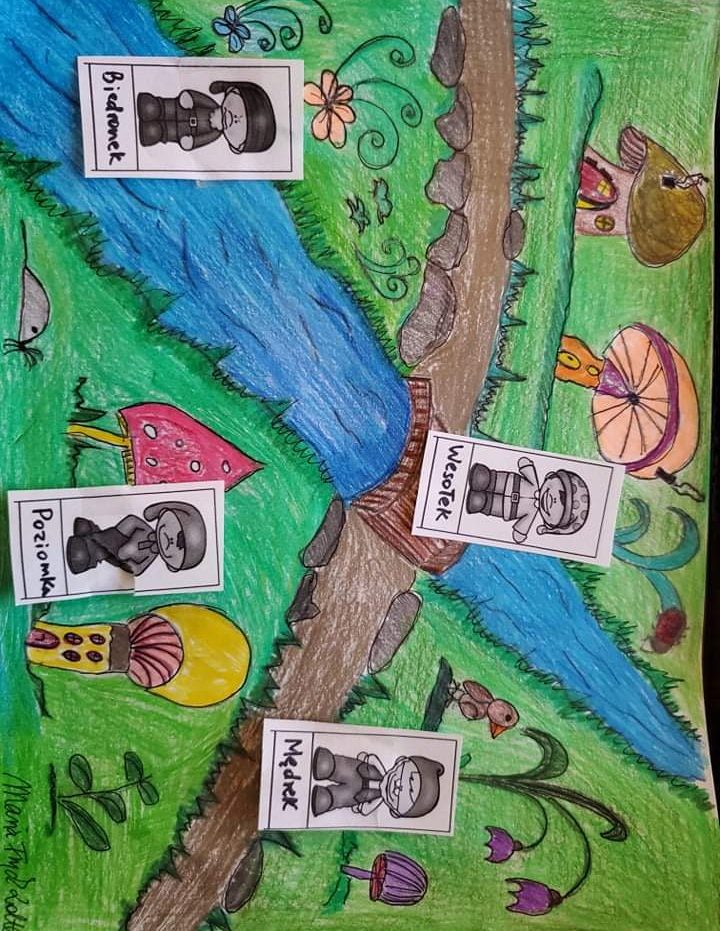                Załącznik 11: Nagranie aktorki Weroniki Humaj czytającej fragmenty książki ,, O krasnoludkach i sierotce Marysi” https://youtu.be/JXttY80SKoY Załącznik 12: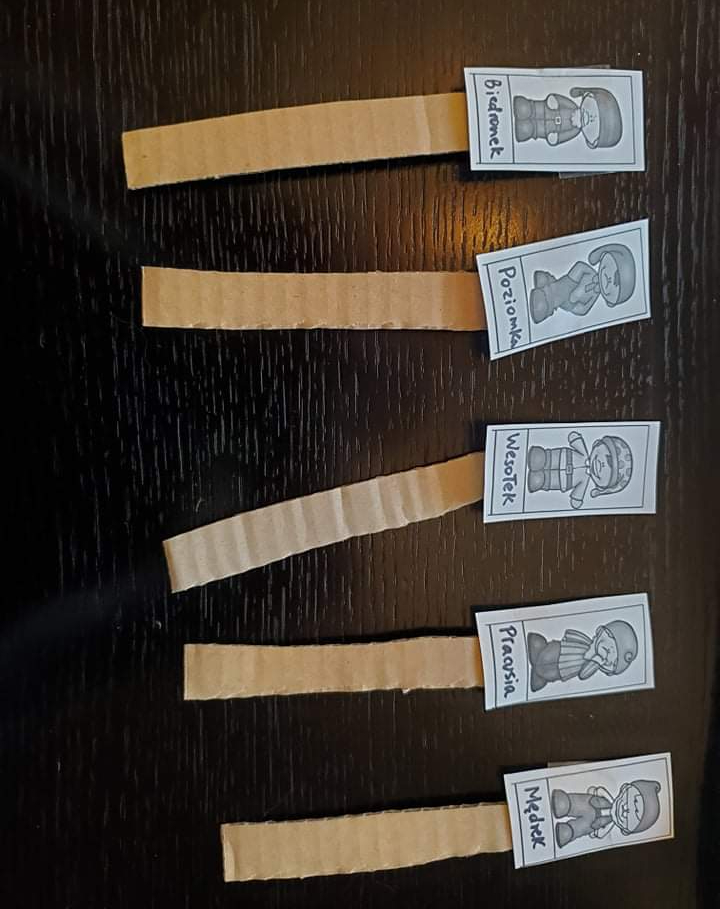 Załącznik 13: Załącznik 14: Zadanie domowe a. Proszę napisać w kilku zdaniach, gdzie znajdują się krasnoludki i narysować je na obrazku.     b. Proszę nauczyć się czytać wiersz ,, Czy to bajka czy nie bajka” Marii Konopnickiej.                   c. Proszę przepisać poniższy tekst z ,,u’’. Proszę nauczyć się pisać wyrazy z ,,u”. Krasnoludki są wszędzie: tu w domach, tam w lesie lub na biegunie. Pomagają Uli, Mateuszowi czy Zuzi. Znają nuty, czyszczą buty i zjadają gruszki i kapustę. Nie są dla nich trudne żadne pakunki. Warunek? Nie ma problemu! Przyjdą Ci na ratunek. Naprawiają hamulec, wyjmują szpikulec dlatego nikt nie skrytykuje krasnoludków. ………………………………………………………………………………………………… ………………………………………………………………………………………………… ………………………………………………………………………………………………… ………………………………………………………………………………………………… ………………………………………………………………………………………………… ………………………………………………………………………………………………… ………………………………………………………………………………………………… ………………………………………………………………………………………………… …………………………………………………………..…………… d. Proszę wpisać do tabeli wyrazy z ,,u’’ z tekstu powyżej. Lekcja przygotowana przez mgr Marię Frycz Zoltek - nauczyciela Szkoły Polonijnej Królowej Jadwigi w miejscowości Burr ridge w stanie Ilinois w ramach projektu ,,Nie damy pogrześć mowy” związanego z Obchodami Roku Marii Konopnickiej. Co już wiemy o krasnoludkach?Czego byśmy chcieli się dowiedzieć o krasnoludkach?Czego dowiedzieliśmy się o krasnoludkach? Proszę zaznaczyć na zielono, żółto lub czerwono swoje rozumienie lekcji.Która część lekcji najbardziej Ci się spodobała? Dlaczego?  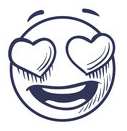 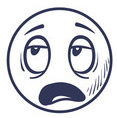 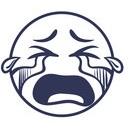 ………………………………………………………………………………………………………………………………………………………………wyrazy zakończone na  - unekwyrazy zakończone na - ustawyrazy zakończone na  - ujecwyrazy  zakończone  na  - un wyrazy zakończone na - utywyrazy zakończone na - uszkawyrazy zakończone na - uje